60 steps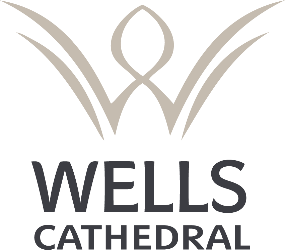 towardsbeing green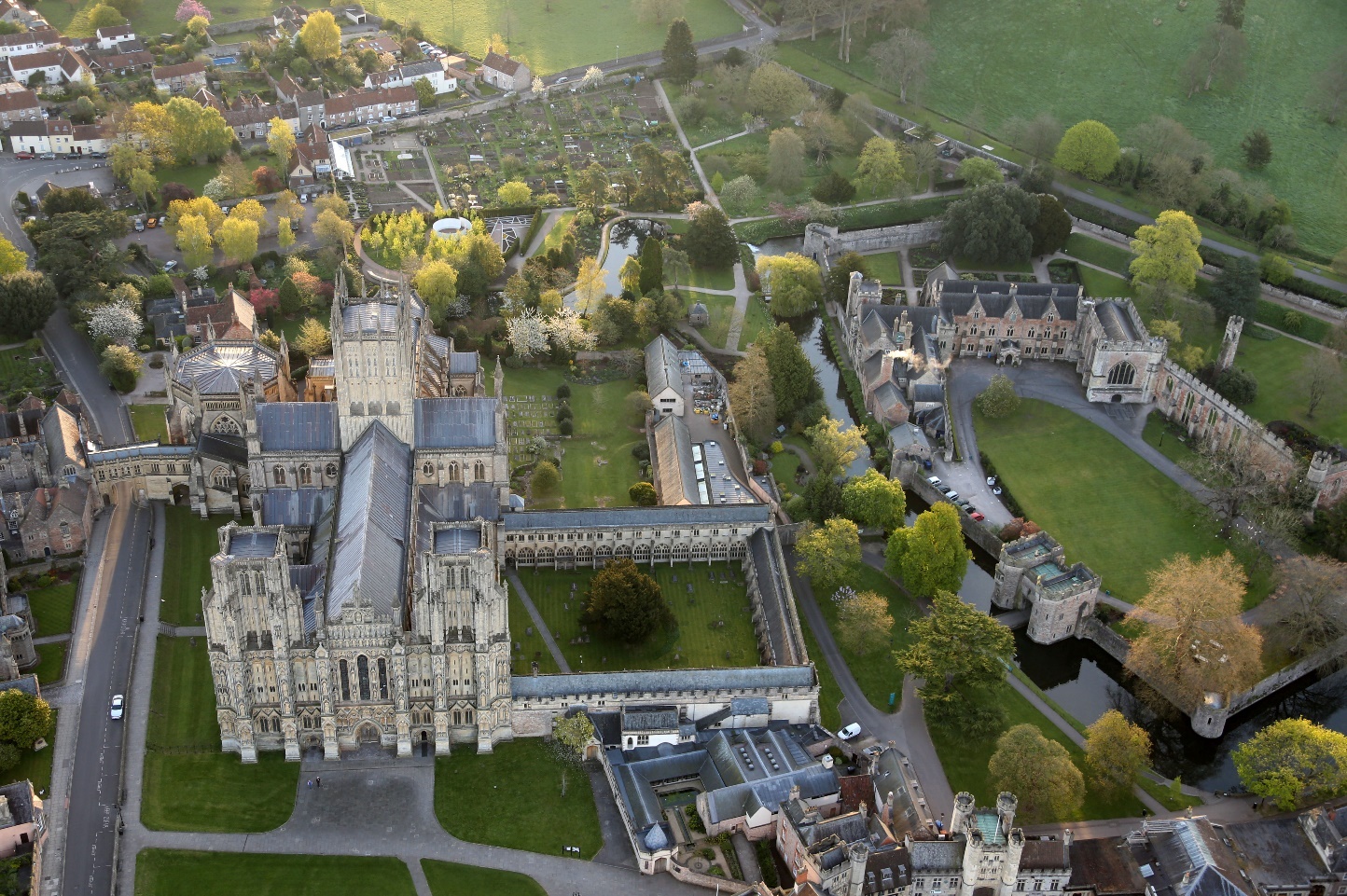 IntroductionOur environment is under threat from pollution and global warming. Unstable weather patterns producing floods, extreme storms and heat waves with resultant fires are on the increase. Greenhouse gasses, such as carbon dioxide, are the main cause of global warming. Most CO2 comes from the combustion of fossil fuels in cars, buildings, factories, and power plants. Other gases contribute to the problem such as methane released from landfills, natural gas and petroleum industries, and agriculture (especially from grazing animals); nitrous oxide from fertilizers; and gases used for refrigeration and industrial processes. The loss of forests and marshland that would otherwise store carbon exacerbates the problem. Plants and animals are struggling to adapt to this changing environment, and are also hard hit by pollution caused by micro-plastics, waste chemicals from industry and vehicles, and pesticides, herbicides and fungicides used in agriculture. Insects are declining at a rate of 2.5% per year with a third of species facing extinction, bird numbers have plummeted, coral reefs are being damaged—we are at a critical point in the Earth’s history. Humans rely on insects as pollinators, we depend upon plants for oxygen and the transpiration of plants drives the weather systems that produce rain. If we do nothing the world will become impoverished, with rising sea levels reducing land mass, desertification of large areas, and increasing food and water shortages.The poorest will suffer most. As Christians we believe that we have been given the responsibility of caring for this earth, of protecting the poor and the vulnerable and of working for justice.Faced with a problem as huge as climate change it is tempting to believe that there is nothing we can do, but our faith teaches us to have a dynamic active hope. If each of us makes some simple changes it will make a difference. So below are a few ways in which we can all help. It is not an exhaustive list, and anyone who wishes to become more involved can join organisations or lobby businesses and government, but we hope that you will find these simple suggestions a useful place to start.The Reverend Prebendary Mary Bide
Sub-Dean, Wells Cathedral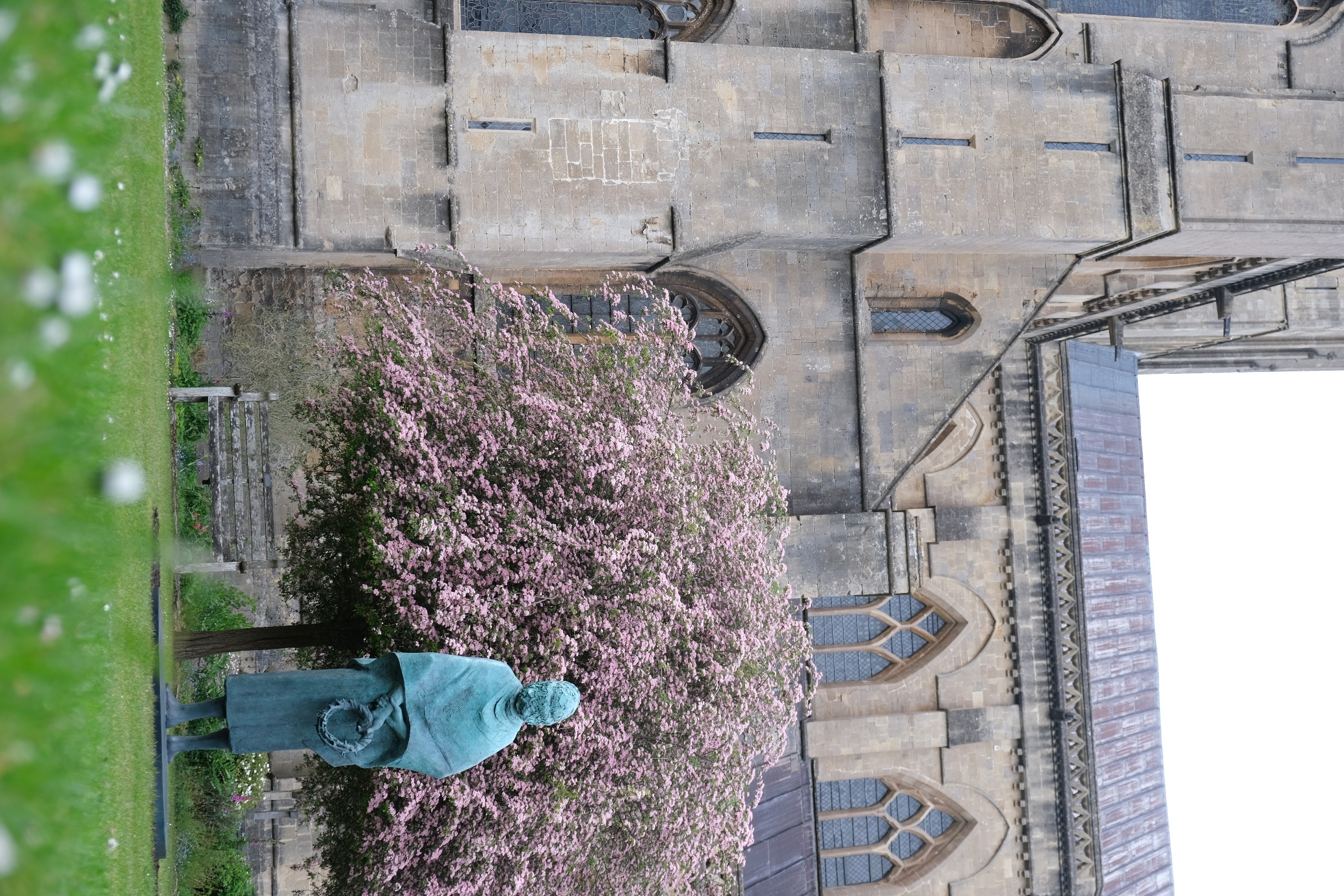 Energy Use in the HomeHow much energy do you use? Reducing it will not only save you money, but will reduce the amount of carbon dioxide in the atmosphere. The Energy Saving Trust provides many useful tips.The suggestions marked ‘*’ make a significant difference.	Top up your roof insulation *	Invest in double glazing	Ensure hot water tank is properly lagged *	Turn down radiators in rooms that are rarely used	Turn off TV, chargers and computers at mains when not in use	Invest in solar panels	Offset your carbon use through Climate Stewards	Turn down your hot water and central heating thermostat by
one degree and put on an extra jumper	Use LED light bulbs and turn off lights when you leave the room
and do not leave external lighting on all night	Purchase your fuel from a green energy supplier such as
Ecotricity or Good EnergyFoodOur choice of food not only affects our health but the health of the planet.	Use reusable shopping bags	Avoid prepacked food	Buy Fair Trade goods where possible	Buy locally produced food where possible	Buy organic food where possible	Eat less red meat *	Avoid foods containing palm oil *	Consider animal welfare when choosing meat, fish and dairy products	Buy fish from sustainable fish stocks (see the Good Fish Guide)	Check whether milk is available in refillable glass bottles near youClothingMost clothes made from man-made fibres end up in land fill. These clothes are also a source of micro-plastics which have contaminated all life forms, even in the Arctic.	Avoid acrylic, nylon and polyester which release micro-plastics
when washed *	Choose natural fabrics or viscose and modal, which are made
from cellulose	Wash clothes in cool water	Use a short gentle wash cycle	Wash clothes less often	Avoid using a tumble drier	Recycle your old clothes	Use ecologically friendly washing liquid	Mend shoes rather than replace	Investigate ethical clothes brandsGardenThe garden can be an oasis of peace, not just for us, but also for birds and insects.	Avoid pesticides and weedkillers *	Avoid peat-based compost *	Use copper bands or Strulch to deter slugs rather than slug pellets	Use nematodes to deal with specific pests	Plant bee and butterfly friendly flowers (see the RHS website)	Allow some areas of lawn to grow a little longer to provide food and shelter for insects	Consider planting an area of meadow	Feed the birds in winter and put up nest boxes, bat boxes or bug hotels	Make a pond (even a tiny pond increases biodiversity)	Make your own compostOther Household Items	Use environmentally friendly cleaning products and recycled paper products	Avoid wet wipes	Do not waste water (see Waterwise) *	Do not automatically replace your phone when the contract expires	When you replace your duvet or bedding look for recyclable fibres	If you buy wooden furniture, check that the wood comes from sustainable sources (see the Friends of the Earth website) *	Consider buying pre-owned furniture	Use less plastic when cleaning up after your dog	Put a bell on your cat’s collar to prevent it killing birds and use eco-friendly cat litter	Use silicon covers rather than cling filmTravel and Transport	Avoid unnecessary travel *	Car share when possible	Use public transport for longer journeys	Walk or cycle for shorter journeys *	Service your car regularly	If you can afford it, replace with an electric car or more
fuel-efficient car *	Drive at a steady speed to avoid excess emissions from fuel and tyres	Choose holiday destinations with regard to the impact of visitors	When buying from parcel delivery companies, consider the impact
of delivery vans	Use environmentally friendly products to clean your carUseful LinksSomerset Climate Action 
somersetcan.org.ukEco Church
ecochurch.arocha.org.ukDiocesan Environmental Advice
bathandwells.org.uk/ministry-for-mission/mission/environment/Water Use
waterwise.org.ukWildlife Gardening
rhs.org.uk/advice/wildlife-gardenEnergy Saving
energysavingtrust.org.ukOffsetting Carbon Use
climatestewards.orgTop Tips
onehome.org.uk/the-bigger-picture/280-10-top-tips-for-tackling-climate-changeCarbon footprint calculator
carbonfootprint.com/calculator.aspxWells Cathedral: Climate Change Commitment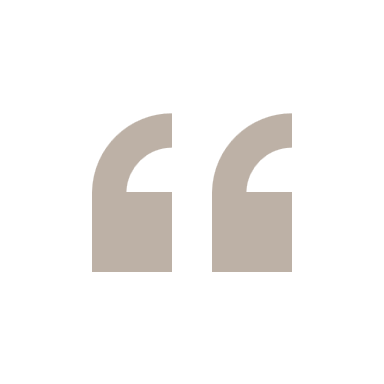 The Cathedral, its Chapter and community are radically committed to making environmental concerts central to all its decisions. At present we work hard to be energy efficient, to limit our use of plastic, to recycle, to make our land attractive, and wherever possible to use sustainable, locally-sourced produce in catering However, we are aware that more can be done.To assist us we have registered with the A Rocha Eco Church scheme and are determined to reduce our carbon footprint, to use more environmentally-friendly products, to make our land welcoming to birds and insects, to engage more with local environmental groups and to encourage worshippers to become aware of how they too can make a difference.We have been awarded a Silver Eco Church Award, but eventually we hope to reach gold. 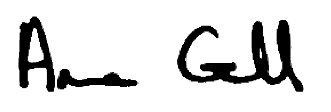 The Venerable Anne Gell
Acting Dean of Wells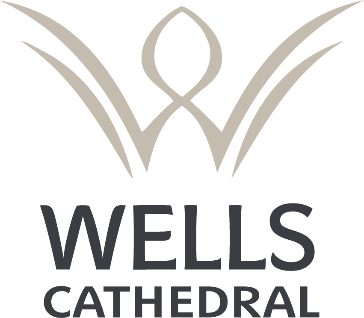 Wells Cathedral
60 steps towards being green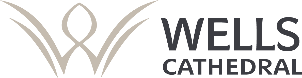 Tel. 01749 674483Wells Cathedral, Chain Gate,
Cathedral Green, Wells BA5 2UEoffice@wellscathedral.org.ukwww.wellscathedral.org.ukCover photograph by Jason Bryant; Inside photograph by David Bevan